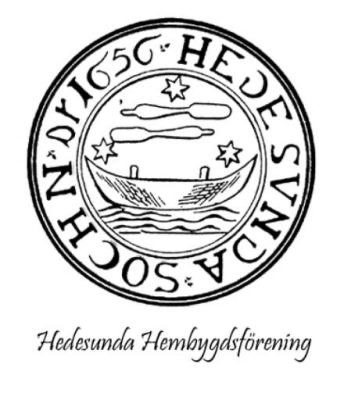 Årsberättelse 2023Hedesunda hembygdsförening bildades 1912 och har flest medlemmar bland hembygdsföreningarna i Gävleborgs län. 2022 hade föreningen 755 betalande medlemmar. Under året har det hållits 11 styrelsemöten. Årsmötet hölls 24 april i Stavgården. Ordförande var Östen Thoresson. På årsmötet höjdes avgiften för 2023 med 50 kr till 200 kr per medlem.Styrelsen har under året bestått av åtta ordinarie ledamöter och tre suppleanter: Gunnar Hållén, ordförande, Maria Walraven, sekreterare, Margareta Walldén, Barbro Bäckman, Ulla Andersson, Barbro Eriksson, Eva Rydberg och Helena Elliott. Suppleanter har Clas Norman, Ola Bergström och Ann Ringbom varit.Gunilla Lindell har varit kassör. Revisorer var Inger Kvist och Karin Fernler med Mona Bohlin och Ingela Swedén som suppleanter. Valberedningen har bestått av Curt-Olof Rask.Föreningens tidskrift Rovbladet har utkommit med tre nummer under året. Sammankallande i Rovbladskommittén var Jonas Rask och övriga deltagare var Curt-Olof Rask, Bengt Löf, Helena Elliott, Maria Walraven, Annika Engvall och Eva Rydberg.Bildarkiv och hemsida har skötts av Curt-Olof Rask, Ove Sundström och Benny Jönsson. Hembygdsföreningens styrelse och Rovbladskommittén har deltagit i möten om hemsidan med varsin representant.I underhållsgruppen, som sköter reparationer och skötsel av gård och fastigheter, har John Östblom varit sammankallande. Övriga i gruppen har varit Nils-Göran Bohlin, Sven-Erik Sundqvist, Ulf Öhlander, Håkan Jansson och Rolf Hedqvist.Festkommittén har bestått av Eva Lundberg (sammankallande), Maud Liljeqvist, Elisabeth Östblom, Karin Hållén, Annika Nygren, Ingrid Eklund och Rose-Marie Persson.Textilansvarig har Ann Dalborg varit.På våren 2022 lättade trycket från Covid-19. 26 mars ordnade föreningen en stor loppis på Stavgården, som lockade väldigt många besökare. Från den 17 maj träffades underhållsgruppen varje tisdag på Åsudden för underhåll och skötsel av föreningens byggnader. Isen hade kastat upp föreningens brygga på land och med den en meterhög vall av jord och stenar. Vi fick leja hjälp med grävmaskin för att få det snyggt till sommaren.19 maj var det vår tur att anordna gränsträffen med Österfärnebo. Vi bjöd in till Skaparbyn där det bjöds på kaffe och Jeff Elliott, ledamot i stiftelsens styrelse, guidade. Ett 50-tal personer deltog.Föreningen ordnade en brasafton på våren och två på hösten samt fyra sommarcaféer med varierande program. Flest besökare lockade Benny Jönsson och Curt-Olof Rask när de på brasaftonen 19 oktober visade gamla Hedesundabilder och berättade om folk och gårdar. Under sommarhalvåret har också Curt-Olof Rask haft en utställning med Hedesundafotografier i gamla skolsalen.Vi kunde i år hålla ett traditionellt midsommarfirande på Åsudden , med dans kring stången, ledd av Sören Almgren, försäljning av fika, glass och korv och underhållning av Charley Williams. Dagen blev mycket välbesökt. 14 augusti var det dags för Hembygdsdagen, som avlöpte enligt plan, trots en nästan besvärande sommarhetta. Årets Hedesundabo presenterades; Tobias Östlund fick utmärkelsen för sitt engagemang i Hedesunda IF:s ishockeysektion. Hedesundas tidigare kyrkoherde Jan-Erik Isaksson höll tal. Det serverades förstås bönvälling och mannagrynskaka.17 augusti anordnade vi en bussresa till Stora Skedvi, med besök i saluhallen och knäckebrödsbageriet. Ett 40-tal personer deltog.19 augusti tändes kolmilan på Åsudden. 20 augusti, tyvärr en regnig kväll, bjöds allmänheten in till milkväll med underhållning av trubaduren Åke Edvardsson och servering av kolbullar. 27 och 28 september besökte samtliga skolbarn på Hedesunda skola Åsudden. Gammelgården, skolhuset, soldattorpet, bagarstugan med flera byggnader hölls öppna och i vart och ett av dem fick barnen höra och se hur man levde i Hedesunda under den tid vi nästan alla var bönder. De fick också träffa ”kolare” vid milan.29 oktober var det dags för en stor loppis igen. För att få plats med alla saker fick kaffeborden ställas ned i källaren och eftersom det var en fin dag gick det också bra att sitta ute och fika.Årets tackfest hölls 25 november och menyn bestod av exotisk planka från ICA Hedesunda. Ett 70-tal personer som varit föreningen behjälplig under året deltog.Julmarknaden 4 december genomfördes i samarbete med Skaparbyn, som upplät plats för hantverkare. Hedesunda Ryttarförening ordnade hästskjuts mellan Skaparbyn och Åsudden. Hembygdsföreningen serverade risgrynsgröt och skinksmörgås och sålde glögg, kransar, matbröd och godis. Vi hade också paket- och matlotterier. Allt sålde slut. Höjdpunkten var förstås barnens Luciatåg.Vi har inte bara roat oss. Under året har under ledning av elektriker John-Erik Lindell en rad effektiva åtgärder vidtagits för att minska elförbrukningen. John-Erik Lindell och Gunnar Hållén har också förbättrat belysning i kök, hall och trapp. Arbetet, som ännu inte har avslutats, har redan resulterat i kraftigt minskad elförbrukning.Stavgården har målats om utvändigt med rödfärg och vita detaljer kring fönster och farstukvist. Arbetet har utförts ideellt av Staffan Hamrin.Föreningen har på egen hand tagit fram kopior på ”Hedesundasmycket” – en brosch i brons från ett 1 200 år gammalt original. Originalet är ett ormöglespänne, upphittat av Anton Eklund i Rångsta 1989. Det finns nu till försäljning.Föreningen har i år via ett bidrag från Gästriklands kulturhistoriska förening, och stort engagemang av Bengt Löf, kunnat digitalisera en rad gamla böcker och skrifter om Hedesunda som inte kommer att nytryckas. Flera av dem har redan lagts ut på vår hemsida, bland annat de allra äldsta numren av Rovbladet.Bengt Löf har också bistått föreningen med en utredning av hur Rovbladet ska kunna distribueras till de 300 medlemmar som bor utanför Hedesunda på ett billigare sätt än att betala dubbelt porto. Det förslag föreningen fastnade för – att stämpla kuverten och köra in dem till Post Nords kontor i Gävle – användes till decembernumret av Rovbladet och har ännu inte utvärderats fullt ut. Under 2022 har samtliga rättelser till släktboken, cirka 400 stycken, samlats in, kontrollerats och redigerats. Släktboken trycks 2023 och det blir den första, reviderade upplagan. Via ett bidrag från Gävle kommuns ytterområdessatsning har föreningen kunnat köpa en fyrhjuling, som ska användas av underhållsgruppen. Ett garage/förråd kommer att byggas under 2023. Av övriga inköp kan nämnas att vi skaffat ett nytt bokföringsprogram, Wisma, där vi också ska kunna hantera medlemsregistret på ett enklare sätt än i dag.Hedesunda Hembygdsförening har under 2022 tacksamt tagit emot generösa gåvor samt två arv enligt testamente. Vi har också fått bidrag till Återboden och till våra samlingar.Många medlemmar har bidragit med värdefulla arbetsinsatser och utan deras medverkan vore inte föreningen vad den är i dag.Styrelsen riktar ett stort TACK till alla medlemmar för det gångna året!